M3b  EU- Masterplan für den Ausbau wesentlicher Eisenbahnverkehrsstränge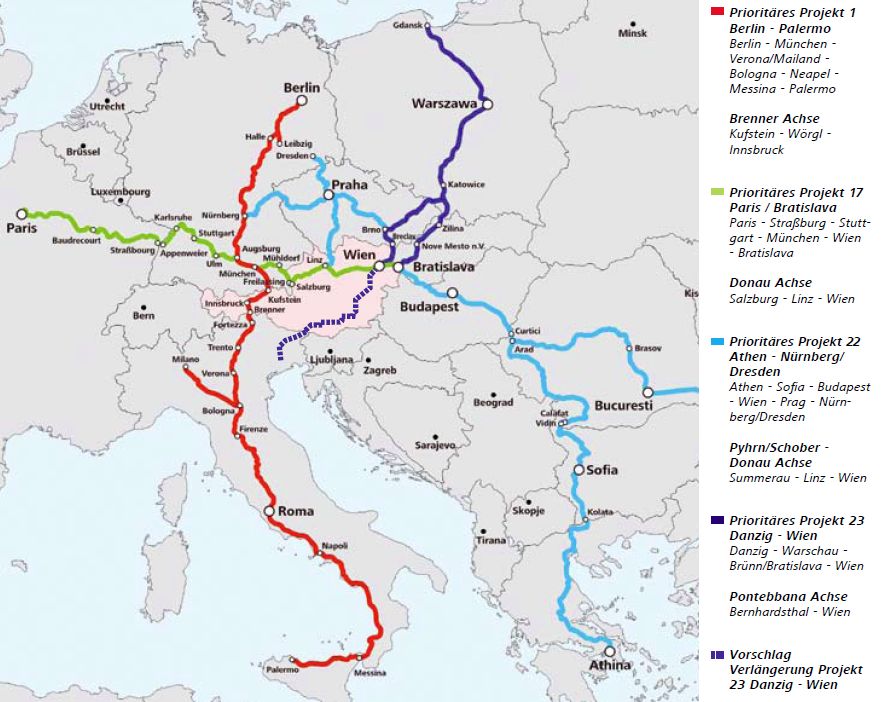 Quelle: DEEF: Dokumentationszentrum für europäische Eisenbahnforschung. http://www.dokumentationszentrum-eisenbahnforschung.org/westbahn_lainzertunnel.htm (Zugriff: 25.3.2015)© DEEF